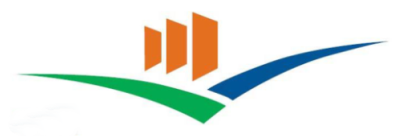 RAPOR TESPİT TABLOSU FORMURAPOR TESPİT TABLOSU FORMURAPOR TESPİT TABLOSU FORMURAPOR TESPİT TABLOSU FORMURAPOR TESPİT TABLOSU FORMUİl MüdürlüğüTunceli Çevre ve Şehircilik İl MüdürlüğüTunceli Çevre ve Şehircilik İl MüdürlüğüTunceli Çevre ve Şehircilik İl MüdürlüğüTunceli Çevre ve Şehircilik İl MüdürlüğüTunceli Çevre ve Şehircilik İl MüdürlüğüŞube MüdürlüğüYapı Denetimi ve Yapı Malzemeleri Şube MüdürlüğüYapı Denetimi ve Yapı Malzemeleri Şube MüdürlüğüYapı Denetimi ve Yapı Malzemeleri Şube MüdürlüğüYapı Denetimi ve Yapı Malzemeleri Şube MüdürlüğüYapı Denetimi ve Yapı Malzemeleri Şube MüdürlüğüRAPOR ADIAMACIAMACITARİHİ /SIKLIĞIKİME RAPORLANDIĞIDAYANAĞI(Mevzuat/Prosedür)Büro ve Şantiye/ Laboratuvar Denetimleri Değerlendirme RaporuDenetimin sağlam ve güvenilir veriler yardımıyla daha sağlıklı ve etkin bir şekilde gerçekleştirilmesinin sağlanması, denetimler ile ilgili istatistiksel veri bankası oluşturulması.Denetimin sağlam ve güvenilir veriler yardımıyla daha sağlıklı ve etkin bir şekilde gerçekleştirilmesinin sağlanması, denetimler ile ilgili istatistiksel veri bankası oluşturulması.Yılda 1İl MüdürüProsedürelŞikayet Değerlendirme RaporuHizmet alanların memnuniyet oranını arttırmak için şikayetler  ile ilgili sağlam veri bankası oluşturulması.Hizmet alanların memnuniyet oranını arttırmak için şikayetler  ile ilgili sağlam veri bankası oluşturulması.Yılda 1İl MüdürüProsedürelMüteahhitlik Yetki Belgesi Ve Yasaklama İşlemleri İle İlgili RaporlamaMüteahhitlik Yetki Belgesi ve yasaklama işlemleri ile ilgili şeffaflığın sağlanması, bu konu ile ilgili sağlam veri bankası oluşturulması.Müteahhitlik Yetki Belgesi ve yasaklama işlemleri ile ilgili şeffaflığın sağlanması, bu konu ile ilgili sağlam veri bankası oluşturulması.Yılda 1İl MüdürüProsedürelİl Yapı Denetim Komisyonu Çalışmaları Raporuİl Yapı Denetim Komisyonunun çalışmaları ile ilgili Merkez Yapı Denetim Komisyonuna sağlam ve güvenilir veri akışı sağlanması.İl Yapı Denetim Komisyonunun çalışmaları ile ilgili Merkez Yapı Denetim Komisyonuna sağlam ve güvenilir veri akışı sağlanması.3 ayda 1Merkez Yapı Denetim Komisyonu BaşkanlığınaYapı Denetim Uygulama Yönetmeliği/ Madde 19Piyasa Gözetimi ve Denetimi Faaliyetleri Değerlendirme RaporuDenetimin sağlam ve güvenilir veriler yardımıyla daha sağlıklı ve etkin bir şekilde gerçekleştirilmesinin sağlanması, denetimler ile ilgili istatistiksel veri bankası oluşturulması.Denetimin sağlam ve güvenilir veriler yardımıyla daha sağlıklı ve etkin bir şekilde gerçekleştirilmesinin sağlanması, denetimler ile ilgili istatistiksel veri bankası oluşturulması.6 ayda 1İl MüdürüProsedürelHAZIRLAYANYapı Denetimi ve Yapı Malzemeleri Şube MüdürlüğüHAZIRLAYANYapı Denetimi ve Yapı Malzemeleri Şube MüdürlüğüONAYLAYANİl MüdürüONAYLAYANİl MüdürüONAYLAYANİl MüdürüONAYLAYANİl MüdürüRAPOR TESPİT TABLOSU FORMUİl MüdürlüğüTunceli Çevre ve Şehircilik İl MüdürlüğüTunceli Çevre ve Şehircilik İl MüdürlüğüTunceli Çevre ve Şehircilik İl MüdürlüğüTunceli Çevre ve Şehircilik İl MüdürlüğüTunceli Çevre ve Şehircilik İl MüdürlüğüŞube MüdürlüğüYapım ve Proje İşleri Şube MüdürlüğüYapım ve Proje İşleri Şube MüdürlüğüYapım ve Proje İşleri Şube MüdürlüğüYapım ve Proje İşleri Şube MüdürlüğüYapım ve Proje İşleri Şube MüdürlüğüRAPOR ADIAMACITARİHİ /SIKLIĞITARİHİ /SIKLIĞIKİME RAPORLANDIĞIDAYANAĞI(Mevzuat/Prosedür)Faaliyet Değerlendirme Raporuİldeki yatırımların planlanması, koordinasyonu ve takibi için düzenli veri akışının sağlanması3 ayda 13 ayda 1Valilik Makamı(İl Planlama ve Koordinasyon Müdürlüğü)17 Ekim 2014 tarih ve 29148 sayılı resmi gazeteBrifing dosyasıÇalışmalarda kullanılmak üzereTalep üzerineTalep üzerineÜst MakamProsedürelHAZIRLAYANYapım ve Proje İşleri Şube MüdürlüğüHAZIRLAYANYapım ve Proje İşleri Şube MüdürlüğüHAZIRLAYANYapım ve Proje İşleri Şube MüdürlüğüONAYLAYANİl MüdürüONAYLAYANİl MüdürüONAYLAYANİl MüdürüRAPOR TESPİT TABLOSU FORMURAPOR TESPİT TABLOSU FORMURAPOR TESPİT TABLOSU FORMURAPOR TESPİT TABLOSU FORMURAPOR TESPİT TABLOSU FORMURAPOR TESPİT TABLOSU FORMURAPOR TESPİT TABLOSU FORMURAPOR TESPİT TABLOSU FORMURAPOR TESPİT TABLOSU FORMUİl MüdürlüğüTunceli Çevre ve Şehircilik İl MüdürlüğüTunceli Çevre ve Şehircilik İl MüdürlüğüTunceli Çevre ve Şehircilik İl MüdürlüğüTunceli Çevre ve Şehircilik İl MüdürlüğüTunceli Çevre ve Şehircilik İl MüdürlüğüTunceli Çevre ve Şehircilik İl MüdürlüğüTunceli Çevre ve Şehircilik İl MüdürlüğüTunceli Çevre ve Şehircilik İl MüdürlüğüTunceli Çevre ve Şehircilik İl MüdürlüğüŞube MüdürlüğüÇED ve Çevre İzinlerinden Sorumlu Şube Müdürlüğü / Çevre Yönetimi ve Denetiminden Sorumlu Şube MüdürlüğüÇED ve Çevre İzinlerinden Sorumlu Şube Müdürlüğü / Çevre Yönetimi ve Denetiminden Sorumlu Şube MüdürlüğüÇED ve Çevre İzinlerinden Sorumlu Şube Müdürlüğü / Çevre Yönetimi ve Denetiminden Sorumlu Şube MüdürlüğüÇED ve Çevre İzinlerinden Sorumlu Şube Müdürlüğü / Çevre Yönetimi ve Denetiminden Sorumlu Şube MüdürlüğüÇED ve Çevre İzinlerinden Sorumlu Şube Müdürlüğü / Çevre Yönetimi ve Denetiminden Sorumlu Şube MüdürlüğüÇED ve Çevre İzinlerinden Sorumlu Şube Müdürlüğü / Çevre Yönetimi ve Denetiminden Sorumlu Şube MüdürlüğüÇED ve Çevre İzinlerinden Sorumlu Şube Müdürlüğü / Çevre Yönetimi ve Denetiminden Sorumlu Şube MüdürlüğüÇED ve Çevre İzinlerinden Sorumlu Şube Müdürlüğü / Çevre Yönetimi ve Denetiminden Sorumlu Şube MüdürlüğüÇED ve Çevre İzinlerinden Sorumlu Şube Müdürlüğü / Çevre Yönetimi ve Denetiminden Sorumlu Şube MüdürlüğüRAPOR ADIAMACIAMACIAMACITARİHİ /SIKLIĞITARİHİ /SIKLIĞITARİHİ /SIKLIĞIKİME RAPORLANDIĞIKİME RAPORLANDIĞIDAYANAĞI(Mevzuat/Prosedür)Çevre Durum Raporu İl genelinde çevresel etki ile ilgili sağlam veri bankası oluşturulması ve Türkiye Çevre Durum Raporu’nakaynak olmasıİl genelinde çevresel etki ile ilgili sağlam veri bankası oluşturulması ve Türkiye Çevre Durum Raporu’nakaynak olmasıİl genelinde çevresel etki ile ilgili sağlam veri bankası oluşturulması ve Türkiye Çevre Durum Raporu’nakaynak olmasıYılda 1Yılda 1Yılda 1Bakanlığımız ÇED İzin ve Denetim Genel Müdürlüğü(Çevre Envanteri ve Bilgi Yönetimi Dairesi Başk.lığı)Bakanlığımız ÇED İzin ve Denetim Genel Müdürlüğü(Çevre Envanteri ve Bilgi Yönetimi Dairesi Başk.lığı)Bakanlığımız Teşkilat Kanunu ( 644 Sayılı K.H.K. 9. Maddesi  h. Bendi )Denetim Verileri Raporuİl Müdürlüğümüzün performansının, etkinliğinin ve başarısının değerlendirilmesine olanak sağlanması, denetim faaliyetlerinde şeffaflığın sağlanması, kamuoyuna tarafsız ve tutarlı bilgiler sunulmasıİl Müdürlüğümüzün performansının, etkinliğinin ve başarısının değerlendirilmesine olanak sağlanması, denetim faaliyetlerinde şeffaflığın sağlanması, kamuoyuna tarafsız ve tutarlı bilgiler sunulmasıİl Müdürlüğümüzün performansının, etkinliğinin ve başarısının değerlendirilmesine olanak sağlanması, denetim faaliyetlerinde şeffaflığın sağlanması, kamuoyuna tarafsız ve tutarlı bilgiler sunulmasıAyda 1Ayda 1Ayda 1Bakanlığımız ÇED İzin ve Denetim Genel MüdürlüğüBakanlığımız ÇED İzin ve Denetim Genel MüdürlüğüProsedürelPGD  Envanter TablolarıPiyasa Gözetimi ve Denetimi  bünyesinde yapılan denetimlerin Bakanlığa bildirimiPiyasa Gözetimi ve Denetimi  bünyesinde yapılan denetimlerin Bakanlığa bildirimiPiyasa Gözetimi ve Denetimi  bünyesinde yapılan denetimlerin Bakanlığa bildirimi3 Ayda 13 Ayda 13 Ayda 1Bakanlığımız ÇED İzin ve Denetim Genel MüdürlüğüBakanlığımız ÇED İzin ve Denetim Genel MüdürlüğüProsedürelTıbbi Atık Yıl Sonu Raporlarıİlimiz sınırları içerisinde   oluşan, toplanan ve bertaraf edilen tıbbi atıkların miktarları ile ilgili bilgilerin Bakanlığa bildirimiİlimiz sınırları içerisinde   oluşan, toplanan ve bertaraf edilen tıbbi atıkların miktarları ile ilgili bilgilerin Bakanlığa bildirimiİlimiz sınırları içerisinde   oluşan, toplanan ve bertaraf edilen tıbbi atıkların miktarları ile ilgili bilgilerin Bakanlığa bildirimiYılda 1Yılda 1Yılda 1Bakanlığımız Çevre Yönetimi Genel MüdürlüğüBakanlığımız Çevre Yönetimi Genel MüdürlüğüTıbbi Atıkların Kontrolü Yönetmeliği’ nin 7. Maddesi gereğiHAZIRLAYANÇED ve Çevre İzinlerinden Sorumlu Şube Müdürlüğü / Çevre Yönetimi ve Denetiminden Sorumlu Şube MüdürlüğüHAZIRLAYANÇED ve Çevre İzinlerinden Sorumlu Şube Müdürlüğü / Çevre Yönetimi ve Denetiminden Sorumlu Şube MüdürlüğüHAZIRLAYANÇED ve Çevre İzinlerinden Sorumlu Şube Müdürlüğü / Çevre Yönetimi ve Denetiminden Sorumlu Şube MüdürlüğüHAZIRLAYANÇED ve Çevre İzinlerinden Sorumlu Şube Müdürlüğü / Çevre Yönetimi ve Denetiminden Sorumlu Şube MüdürlüğüONAYLAYANİl MüdürüONAYLAYANİl MüdürüONAYLAYANİl MüdürüONAYLAYANİl MüdürüONAYLAYANİl MüdürüONAYLAYANİl MüdürüRAPOR TESPİT TABLOSU FORMURAPOR TESPİT TABLOSU FORMURAPOR TESPİT TABLOSU FORMURAPOR TESPİT TABLOSU FORMURAPOR TESPİT TABLOSU FORMURAPOR TESPİT TABLOSU FORMURAPOR TESPİT TABLOSU FORMURAPOR TESPİT TABLOSU FORMUİl Müdürlüğüİl MüdürlüğüTunceli Çevre ve Şehircilik İl MüdürlüğüTunceli Çevre ve Şehircilik İl MüdürlüğüTunceli Çevre ve Şehircilik İl MüdürlüğüTunceli Çevre ve Şehircilik İl MüdürlüğüTunceli Çevre ve Şehircilik İl MüdürlüğüTunceli Çevre ve Şehircilik İl MüdürlüğüTunceli Çevre ve Şehircilik İl MüdürlüğüTunceli Çevre ve Şehircilik İl MüdürlüğüŞube MüdürlüğüŞube MüdürlüğüBilgi Teknolojileri, İnsan Kaynakları ve Destek Hizmetleri Şube MüdürlüğüBilgi Teknolojileri, İnsan Kaynakları ve Destek Hizmetleri Şube MüdürlüğüBilgi Teknolojileri, İnsan Kaynakları ve Destek Hizmetleri Şube MüdürlüğüBilgi Teknolojileri, İnsan Kaynakları ve Destek Hizmetleri Şube MüdürlüğüBilgi Teknolojileri, İnsan Kaynakları ve Destek Hizmetleri Şube MüdürlüğüBilgi Teknolojileri, İnsan Kaynakları ve Destek Hizmetleri Şube MüdürlüğüBilgi Teknolojileri, İnsan Kaynakları ve Destek Hizmetleri Şube MüdürlüğüBilgi Teknolojileri, İnsan Kaynakları ve Destek Hizmetleri Şube MüdürlüğüRAPOR ADIRAPOR ADIAMACITARİHİ /SIKLIĞITARİHİ /SIKLIĞIKİME RAPORLANDIĞIKİME RAPORLANDIĞIKİME RAPORLANDIĞIDAYANAĞI(Mevzuat/Prosedür)DAYANAĞI(Mevzuat/Prosedür)Üç Aylık Tüketim Çıkış RaporuÜç Aylık Tüketim Çıkış RaporuAmbardaki tüketim malzemelerinin giriş-çıkışını kontrol etmek3 ayda 13 ayda 1Defterdarlık(Muhasebe Müdürlüğü)Defterdarlık(Muhasebe Müdürlüğü)Defterdarlık(Muhasebe Müdürlüğü)Taşınır Mal Yönetmeliği 27. MaddeTaşınır Mal Yönetmeliği 27. MaddeHarcama Birimi Taşınır Yönetim Hesabı CetveliHarcama Birimi Taşınır Yönetim Hesabı CetveliHarcama biriminin yıl sonu hesaplarının bildirilmesiYılda 1Yılda 1Defterdarlık(Muhasebe Müdürlüğü)Defterdarlık(Muhasebe Müdürlüğü)Defterdarlık(Muhasebe Müdürlüğü)Taşınır Mal Yönetmeliği 32. MaddeTaşınır Mal Yönetmeliği 32. MaddeLojman Bilgileri CetveliLojman Bilgileri Cetveliİl Müdürlüğümüz Lojmanlarından yararlanan  ve Lojman  İhtyacı olan personel4 ayda bir4 ayda birÇevre ve Şehircilik Bakanlığı (Destek Hizmetleri Dairesi Başkanlığı)Çevre ve Şehircilik Bakanlığı (Destek Hizmetleri Dairesi Başkanlığı)Çevre ve Şehircilik Bakanlığı (Destek Hizmetleri Dairesi Başkanlığı)2946 Sayılı Kamu Konutları Kanunu   ve Uygulama Hükümleri2946 Sayılı Kamu Konutları Kanunu   ve Uygulama HükümleriMisafirhane İşletme Hesap Özeti RaporuMisafirhane İşletme Hesap Özeti Raporuİl Müdürlüğümüz Sosyal Tesislerinin (misafirhane) faaliyetlerinin bildirilmesi3 ayda bir3 ayda birÇevre ve Şehircilik Bakanlığı (Destek Hizmetleri Dairesi Başkanlığı)Çevre ve Şehircilik Bakanlığı (Destek Hizmetleri Dairesi Başkanlığı)Çevre ve Şehircilik Bakanlığı (Destek Hizmetleri Dairesi Başkanlığı)Kamu Kurum Ve Kuruluşlarınca İşletilen Sosyal Tesislerin Muhasebe Uygulamalarına Dair Esas Ve UsullerKamu Kurum Ve Kuruluşlarınca İşletilen Sosyal Tesislerin Muhasebe Uygulamalarına Dair Esas Ve UsullerYemekhane İşletme Hesap Özeti RaporuYemekhane İşletme Hesap Özeti Raporuİl Müdürlüğümüz Sosyal Tesislerinin (yemekhane) faaliyetlerinin bildirilmesi3 ayda 13 ayda 1Çevre ve Şehircilik Bakanlığı (Destek Hizmetleri Dairesi Başkanlığı)Çevre ve Şehircilik Bakanlığı (Destek Hizmetleri Dairesi Başkanlığı)Çevre ve Şehircilik Bakanlığı (Destek Hizmetleri Dairesi Başkanlığı)Kamu Kurum Ve Kuruluşlarınca İşletilen Sosyal Tesislerin Muhasebe Uygulamalarına Dair Esas Ve UsullerKamu Kurum Ve Kuruluşlarınca İşletilen Sosyal Tesislerin Muhasebe Uygulamalarına Dair Esas Ve UsullerBrifing dosyasıBrifing dosyasıÇalışmalarda kullanılmak üzereTalep üzerineTalep üzerineÜst MakamÜst MakamÜst MakamProsedürelProsedürelHAZIRLAYANBilgi Teknolojileri, İnsan Kaynakları ve Destek Hizmetleri Şube MüdürlüğüHAZIRLAYANBilgi Teknolojileri, İnsan Kaynakları ve Destek Hizmetleri Şube MüdürlüğüHAZIRLAYANBilgi Teknolojileri, İnsan Kaynakları ve Destek Hizmetleri Şube MüdürlüğüHAZIRLAYANBilgi Teknolojileri, İnsan Kaynakları ve Destek Hizmetleri Şube MüdürlüğüHAZIRLAYANBilgi Teknolojileri, İnsan Kaynakları ve Destek Hizmetleri Şube MüdürlüğüHAZIRLAYANBilgi Teknolojileri, İnsan Kaynakları ve Destek Hizmetleri Şube MüdürlüğüONAYLAYANİl MüdürüONAYLAYANİl MüdürüONAYLAYANİl MüdürüONAYLAYANİl MüdürüRAPOR TESPİT TABLOSU FORMURAPOR TESPİT TABLOSU FORMURAPOR TESPİT TABLOSU FORMURAPOR TESPİT TABLOSU FORMURAPOR TESPİT TABLOSU FORMUİl MüdürlüğüTunceli Çevre ve Şehircilik İl MüdürlüğüTunceli Çevre ve Şehircilik İl MüdürlüğüTunceli Çevre ve Şehircilik İl MüdürlüğüTunceli Çevre ve Şehircilik İl MüdürlüğüTunceli Çevre ve Şehircilik İl MüdürlüğüŞube MüdürlüğüAltyapı ve Kentsel Dönüşüm Hizmetleri Şube MüdürlüğüAltyapı ve Kentsel Dönüşüm Hizmetleri Şube MüdürlüğüAltyapı ve Kentsel Dönüşüm Hizmetleri Şube MüdürlüğüAltyapı ve Kentsel Dönüşüm Hizmetleri Şube MüdürlüğüAltyapı ve Kentsel Dönüşüm Hizmetleri Şube MüdürlüğüRAPOR ADIAMACITARİHİ /SIKLIĞITARİHİ /SIKLIĞIKİME RAPORLANDIĞIDAYANAĞI(Mevzuat/Prosedür)Riskli Yapı Tespit Tutanağı RaporuRiskli yapının ARAD.NET ortamında veri girişi sağlanarak 6306 sayılı Kanun kapsamında riskli yapı onaylama süreciAyda 1Ayda 1İl MüdürüProsedürelRiskli Yapıya İtiraz Süreci Raporu6306 sayılı kanun kapsamında hak sahibi olan maliklerin riskli yapı şerhine itiraz süreçlerinin izlenmesi ve değerlendirilmesi3ayda 13ayda 1İl MüdürüProsedürelRiskli Yapı Prosedürel İşleyiş Raporuİdareler arası yazışmalar, tapu şerhlerinin işlenmesi ve doğacak mağduriyetlerin önüne geçilmesi 3ayda 13ayda 1İl MüdürüProsedürelYıkım Süreci RaporuRiskli yapılarının yıkım süreçleri gözlemlenerek yaşanılabilir konut ihtiyacının hızlı ve güvenilir şekilde sağlanması3 ayda 13 ayda 1                 İl Müdürü             ProsedürelTaşınmaz Değer  Tespit Komisyonu RaporuEn az üçte iki çoğunluk ile alınan kararlara katılmayan maliklerin bağımsız bölümlerine ilişkin arsa paylarının rayiç değerini tespit etmek ve satış işlemini gerçekleştirmek üzere komisyon oluşturulmasıyılda 1yılda 1İl MüdürüProsedürelHAZIRLAYANAltyapı ve Kentsel Dönüşüm Hizmetleri Şube MüdürlüğüHAZIRLAYANAltyapı ve Kentsel Dönüşüm Hizmetleri Şube MüdürlüğüHAZIRLAYANAltyapı ve Kentsel Dönüşüm Hizmetleri Şube MüdürlüğüONAYLAYANİl MüdürüONAYLAYANİl MüdürüONAYLAYANİl MüdürüRAPOR TESPİT TABLOSU FORMURAPOR TESPİT TABLOSU FORMURAPOR TESPİT TABLOSU FORMURAPOR TESPİT TABLOSU FORMURAPOR TESPİT TABLOSU FORMUİl MüdürlüğüTunceli Çevre ve Şehircilik İl MüdürlüğüTunceli Çevre ve Şehircilik İl MüdürlüğüTunceli Çevre ve Şehircilik İl MüdürlüğüTunceli Çevre ve Şehircilik İl MüdürlüğüTunceli Çevre ve Şehircilik İl MüdürlüğüŞube Müdürlüğüİmar ve Planlamadan Sorumlu Şube Müdürlüğüİmar ve Planlamadan Sorumlu Şube Müdürlüğüİmar ve Planlamadan Sorumlu Şube Müdürlüğüİmar ve Planlamadan Sorumlu Şube Müdürlüğüİmar ve Planlamadan Sorumlu Şube MüdürlüğüRAPOR ADIAMACITARİHİ/SIKLIĞITARİHİ/SIKLIĞIKİME RAPORLANDIĞIDAYANAĞI(Mevzuat/Prosedür)Müdürlüğümüzce onaylanan İmar Planına Esas Jeolojik-Jeoteknik Etüt Raporlarının Değerlendirme RaporuÇalışmalar ile ilgili istatistiksel veri bankası oluşturulması6 ayda 16 ayda 1İl MüdürüHAZIRLAYANİmar ve Planlamadan Sorumlu Şube MüdürlüğüHAZIRLAYANİmar ve Planlamadan Sorumlu Şube MüdürlüğüHAZIRLAYANİmar ve Planlamadan Sorumlu Şube MüdürlüğüONAYLAYANİl MüdürüONAYLAYANİl MüdürüONAYLAYANİl Müdürü